REKRUTACJA do II edycji projektu "Nauczanie rolnicze XXI wieku".4.09.2017 9:10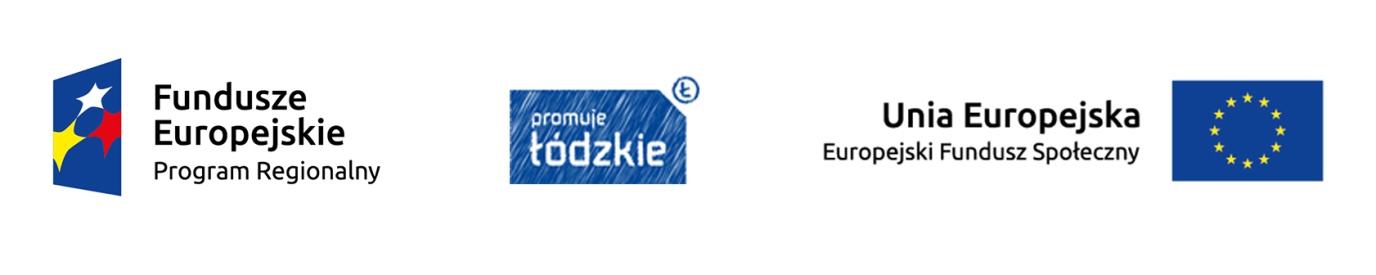 Projekt nr RPLD-11.03.01-IZ00-10-001/16 pn. „NAUCZANIE ROLNICZE XXI WIEKU”współfinansowany  ze środków Europejskiego Funduszu Społecznegow ramach Regionalnego Programu Operacyjnego Województwa Łódzkiego na lata 2014 - 2020 Serdecznie zapraszamy uczniów klas II , III i IV-tych  Zespołu Szkół Centrum Kształcenia Rolniczego im. Jadwigi Dziubińskiej w Zduńskiej Dąbrowie do udziału w II edycji projektu „Nauczanie rolnicze XXI wieku". Szczegółowe informacje dotyczące naboru znajdują się w dokumentach rekrutacyjnych. Formularze zgłoszeniowe i dodatkowe informacje można otrzymać w biurze projektu, w sali nr 15 podczas każdej długiej przerwy.											Zofia RosaDokumenty dostępne są poniżej. Pliki do pobrania:1. Regulamin rekrutacji i uczestnictwa w projekcie „Nauczanie rolnicze XXI wieku”(opublikowany: 4.09.2017    2. Formularz zgłoszeniowy dla ucznia (opublikowany: 4.09.2017 )    3. Oświadczenie uczestnika projektu (opublikowany: 4.09.2017)    4. Zgoda rodziców    5. Plakat